Ohřívač kojeneckých lahviček NUK Thermo 3in1 pro snadné, bezpečné a šetrné ohřívání, rozmrazování a udržování teploty standardních skleniček a lahviček 

Číslo produktu: Rovnoměrně a šetrně ohřívá kojeneckou stravu v horké vodě Bezpečně a šetrně rozmrazuje kojeneckou výživu Po dosažení požadované teploty tuto teplotu kojeneckých lahviček a skleniček s kojeneckou výživou automaticky udržujeOvládací kolečko pro snadné a bezpečné použitíMalý, kompaktní, šetřící místem – a snadné čištění
Proč si pořídit ohřívač lahviček?

Ohřívač lahviček usnadňuje život mnoha rodičům hned od návratu z porodnice. Pokud je dítě krmeno z láhve, je ohřívač nevyhnutelný: opakovaná kontrola teploty teploměrem a chlazení příliš horké láhve pod tekoucí studenou vodou patří již minulosti. Pomocí procesu postupného ohřívání ve vodní lázni ohřívač NUK Thermo 3in1 šetrně a rovnoměrně rozehřívá kojeneckou stravu na požadovanou teplotu. Se svou automatickou funkcí udržování teploty pak uchovává jídlo pro dítě teplé a připravené k okamžité konzumaci. Ohřívač lahviček může také sloužit ke snadnému ohřátí odsátého mateřského mléka.

Jak se ohřívač lahviček používá?

Použití ohřívače kojeneckých lahviček NUK Thermo 3in1 je docela snadné: ať má kojenecká výživa pokojovou teplotu nebo jste ji vyndali z ledničky či mrazničky, nejprve lahvičku nebo neotevřenou skleničku pomocí košíku vložte do ohřívače, který poté naplňte vodou. Pomocí ovládacího kolečka pak snadno nastavíte, zda budete ohřívat nebo rozmrazovat mléko, kaši nebo kojeneckou výživu. Po dosažení požadované teploty se ohřívač automaticky přepne do režimu udržování stálé teploty. Ohřívač lahviček NUK Thermo 3in1 má jednu velkou výhodu: šetrné ohřívání nebo rozmrazování zachovává ve stravě důležité vitamíny a živiny. 

Snadné čištění

Samostatný košík sloužící jako držák skleniček nebo lahviček s dětskou výživou se používá ke snadnému vložení i k vytažení lahvičky nebo skleničky z kompaktního ohřívače NUK Thermo 3in1. To znamená, že čištění ohřívače nezabere žádný čas.Prosím pozor:Ohřívač je vhodný pro tekutiny a kašovitou výživu ve standardních skleničkách nebo kojeneckých lahvičkách. Výrobek není vhodný pro polyetylénové lahvičky či sáčky s mateřským mlékem.Technická data: 220–240 V, 100 W.Pro správnou funkci je třeba z ohřívače kojeneckých lahviček NUK Thermo 3in1 pravidelně odstraňovat vodní kámen.Obrázky (pořadí se nesmí měnit):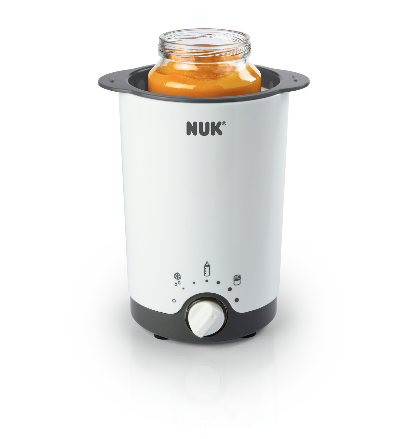 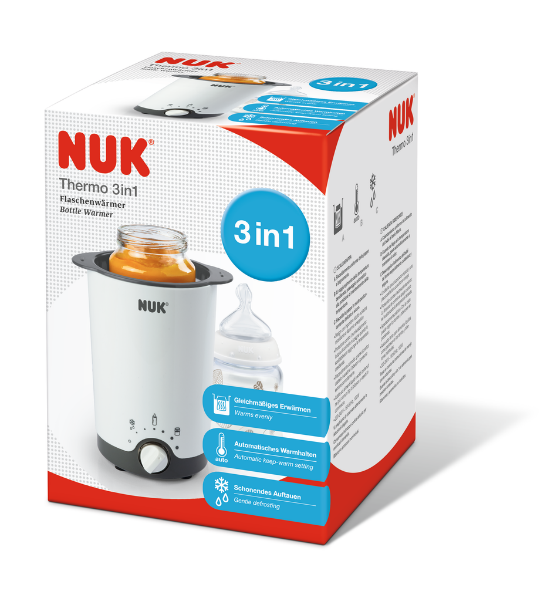 